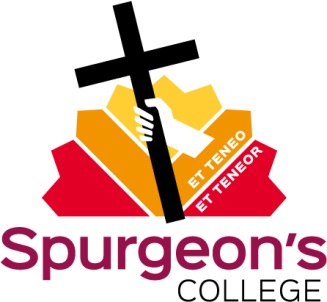 Terms of Reference for the Training GroupThe Training Group is an informal meeting which aims to facilitate the training and formation of the College’s students, especially of those training for church ministry.The normal participants in these meetings are:The Vice Principal (Director of Training) (convenor)The Director of Practical TrainingThe Vice Principal (Director of Studies)The Senior Registrar The Principal and any pastoral tutors are involved as necessary.The focus of the Group is on individual students who need special attention, not on structures.The group discusses issues including, but not limited to, students’ placements, progress (or lack thereof), programmes, changes of pathway, conversion interviews, withdrawals, deferrals, and any issues within pastoral groups.Document control boxDocument control boxDocument control boxDocument control boxTitleTerms of Reference for the Training GroupTerms of Reference for the Training GroupTerms of Reference for the Training GroupDate approvedJune 2016Implementation dateNovember 2013Next review dateVersion2Supersedes version1 (Nov 2013)Approving bodyApproving bodyLeadership TeamLeadership TeamQuality Code consultedQuality Code consultedTBCTBCMember of staff responsibleMember of staff responsibleDirector of TrainingDirector of Training